Appendix 2:				Employment Application: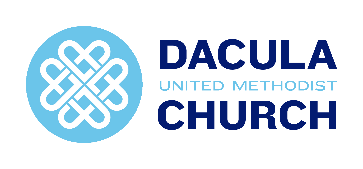 Employment ApplicationApplicant InformationEducationReferencesPlease list three professional references.Previous EmploymentMilitary ServiceChurch AffiliationChurch Name:______________________________ City & State:_________________ Years attended:____________Church Name:______________________________ City & State:_________________ Years attended:____________Church Name:______________________________ City & State:_________________ Years attended:____________Disclaimers and SignatureI certify that my answers are true and complete to the best of my knowledge.I understand that applications are received and employees are hired without regard to race, creed, color, sex, age, national origin, marital status, physical or mental handicap, veterans status or citizenship status. The receipt of this application does not mean that job openings exist or does not obligate Dacula United Methodist Church in any way. We appreciate your interest in our organization. I understand the Georgia is a “at will” employment stateI understand and give authorization to Dacula United Methodist Church Pastors, Administrators or SPRC committee to check my personal and professional references. I also authorize a multistate criminal background check to be performed. If this application leads to employment, I understand that false or misleading information in my application or interview may result in my release.Dacula United Methodist ChurchFull Name:Date:LastFirstM.I.Address:Street AddressApartment/Unit #CityStateZIP CodePhone:EmailDate Available:Social Security No.:Desired Salary:$Position Applied for:Are you a citizen of the United States?YESNOIf no, are you authorized to work in the U.S.?YESNOHave you ever worked for this company?YESNOIf yes, when?Have you ever been convicted of a felony?YESNOIf yes, explain:High School:Address:From:To:Did you graduate?YESNODiploma::College:Address:From:To:Did you graduate?YESNODegree:Other:Address:From:To:Did you graduate?YESNODegree:Full Name:Relationship:Company:Phone:Address:Full Name:Relationship:Company:Phone:Address:Address:Full Name:Relationship:Company:Phone:Address:Company:Phone:Address:Supervisor:Job Title:Starting Salary:$Ending Salary:$Responsibilities:From:To:Reason for Leaving:May we contact your previous supervisor for a reference?YESNOCompany:Phone:Address:Supervisor:Job Title:Starting Salary:$Ending Salary:$Responsibilities:From:To:Reason for Leaving:May we contact your previous supervisor for a reference?YESNOCompany:Phone:Address:Supervisor:Job Title:Starting Salary:$Ending Salary:$Responsibilities:From:To:Reason for Leaving:May we contact your previous supervisor for a reference?YESNOBranch:From:To:Rank at Discharge:Type of Discharge:If other than honorable, explain:Please list church affiliation for the past five yearsChurch Name:______________________________ City & State:_________________ Years attended:____________Signature:Date: